О внесении изменений в постановление администрации  муниципального района Пестравский Самарской области от 01.10.2015 № 639 «Об утверждении состава и положения о комиссии по жилищным вопросам при администрации муниципального района Пестравский Самарской области»  В целях оперативного решения вопросов и жилищных проблем граждан Пестравского района, контроля за использованием муниципального жилищного фонда, в связи с произошедшими кадровыми изменениями, руководствуясь статьями 41, 43 Устава муниципального района Пестравский Самарской области, администрация муниципального района Пестравский  ПОСТАНОВЛЯЕТ:Внести в постановление администрации муниципального района Пестравский Самарской области от 01.10.2015 № 639 «Об утверждении состава и положения о комиссии по жилищным вопросам при администрации муниципального района Пестравский Самарской области» (далее - Постановление) изменение, изложив приложение № 1 к Постановлению в новой редакции согласно приложению к настоящему постановлению. Признать утратившим силу п.п. 1 п. 1 постановления администрации муниципального района Пестравский Самарской области от 28.05.2020 № 254 «О внесении изменений в постановление администрации  муниципального района Пестравский Самарской области от 01.10.2015 № 639 «Об утверждении состава и положения о комиссии по жилищным вопросам при администрации муниципального района Пестравский Самарской области». Опубликовать настоящее постановление в районной газете «Степь» и разместить на официальном Интернет-сайте муниципального района Пестравский.Контроль за выполнением настоящего постановления оставляю за собой.Глава муниципального районаПестравский					  	                                 С.В. Ермолов Васильченкова В.Ю. 8467422588Приложение  к постановлению администрациимуниципального района Пестравский от_______№_____СОСТАВКОМИССИИ ПО ЖИЛИЩНЫМ ВОПРОСАМ ПРИ АДМИНИСТРАЦИИ МУНИЦИПАЛЬНОГО РАЙОНА ПЕСТРАВСКИЙ САМАРСКОЙ ОБЛАСТИ 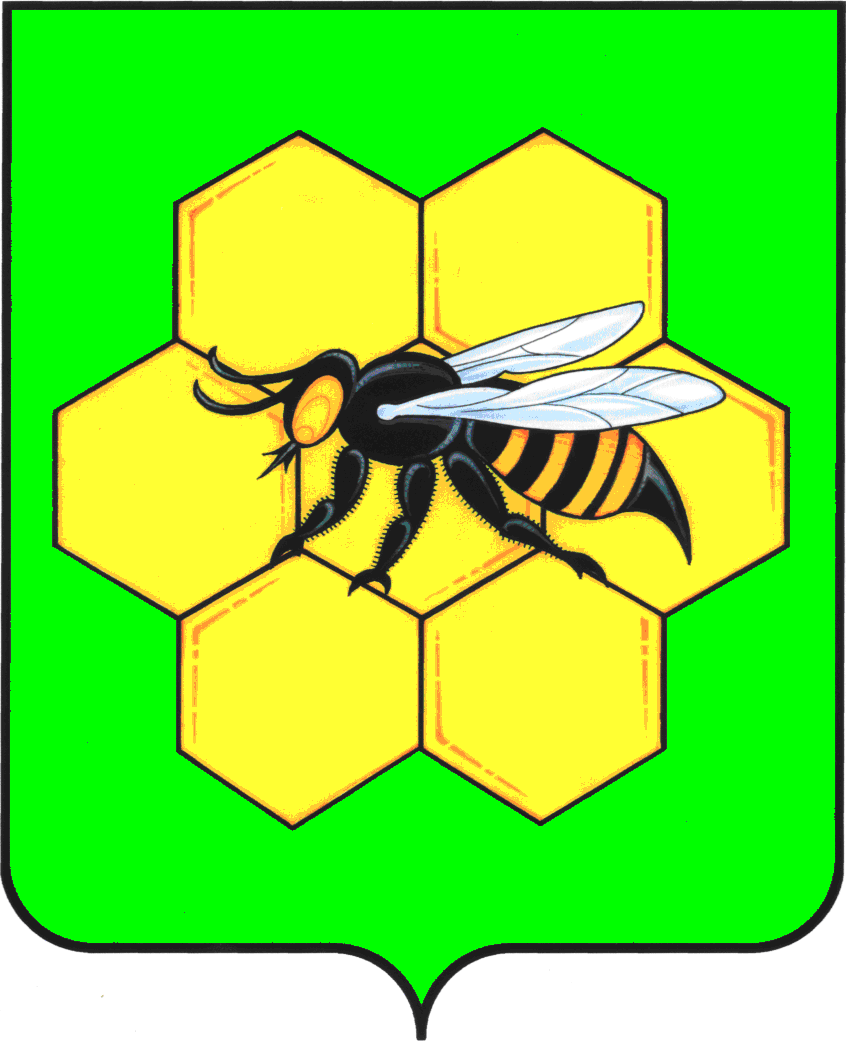 ПРОЕКТАДМИНИСТРАЦИЯМУНИЦИПАЛЬНОГО РАЙОНАПЕСТРАВСКИЙСАМАРСКОЙ ОБЛАСТИПОСТАНОВЛЕНИЕот____________________№___________Председатель комиссии: первый заместитель Главы муниципального района Пестравский Самарской области;Заместитель председателя комиссии: заместитель Главы муниципального района Пестравский Самарской области по экономике, инвестициям и потребительскому рынку; Секретарь комиссии: главный специалист администрации  муниципального района Пестравский Самарской области по жилищным программам.Члены комиссии:- Заместитель Главы муниципального района Пестравский Самарской области по социальным вопросам;- Руководитель финансового управления муниципального района Пестравский  Самарской области; - Заместитель Главы муниципального района Пестравский - руководитель аппарата администрации района;- Начальник МКУ «Отдел капитального строительства, архитектуры и развития инженерной инфраструктуры администрации муниципального района Пестравский Самарской области»;- Главный специалист администрации муниципального района Пестравский Самарской области по муниципальному жилищному контролю;- Главный специалист МКУ Отдел опеки, попечительства и демографии муниципального района Пестравский Самарской области;- Начальник правового отдела администрации муниципального района Пестравский Самарской области;- Ответственный секретарь административной комиссии администрации муниципального района Пестравский Самарской области;- Начальник МКУ «Отдел по управлению муниципальным имуществом и земельными ресурсами администрации муниципального района Пестравский Самарской области»;- Специалист отдела по содержанию и текущему ремонту МКД МУП «КомЖилСервис» муниципального района Пестравский Самарской области» (по согласованию);- Ведущий специалист администрации сельского поселения Пестравка (по согласованию).